ИзвещениеО внесении изменений в запрос котировок цен №  028/ТВРЗ/2018Уважаемые господа!АО «ВРМ» в лице Тамбовского  ВРЗ АО «ВРМ» сообщает об изменении в извещении  и в котировочной документации запроса котировок цен № 028/ТВРЗ/2018.Внести изменение в извещение, изложив его в следующей редакции:«Котировочные заявки подаются в письменной форме в запечатанных конвертах до 10-00 часов московского времени «13» апреля 2018г. по адресу: 392009, г. Тамбов, пл. Мастерских, д. 1.»Внести изменение в п.2.5 котировочной документации и изложить его в следующей редакции: «Котировочная заявка должна быть представлена до 10-00 часов московского времени «13» апреля  2018г. по адресу: 392009 г. Тамбов, пл. Мастерских, д. 1.»Внести изменение в п. 5.2 котировочной документации и изложить его в следующей редакции: «Рассмотрение котировочных заявок осуществляется экспертной группой совместно с организатором по адресу: 392009, г. Тамбов, пл. Мастерских, д.1, в 14-00 часов московского времени «13» апреля 2018г.»Внести изменение в п. 5.8 котировочной документации в следующей редакции: «Подведение итогов запроса котировок цен проводится по адресу:  392009,  г. Тамбов, пл. Мастерских, д.1 в 17-00 часов московского времени «13» апреля 2018г.»       Внести изменение в п. 3.5 Договора (Приложение №4), изложив его в следующей редакции: «Поставка Товара осуществляется силами и за счет Поставщика по предварительному согласованию представителей сторон».        Внести изменение в п. 3.7 Договора (Приложение №4), изложив его в следующей редакции: «Поставщик не позднее, чем за 1 (один) рабочий день до срока поставки Товара, обязан уведомить Покупателя/Грузополучателя о его готовности к поставке».Председатель Конкурсной комиссииТамбовского ВРЗ АО «ВРМ»	      А.И.Грибков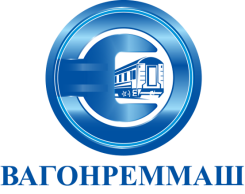 АКЦИОНЕРНОЕ ОБЩЕСТВО «ВАГОНРЕММАШ»Филиал Тамбовский вагоноремонтный завод392009, г. Тамбов, пл. Мастерских, д. 1тел. (4752) 44-49-59, факс 44-49-02, e-mail: tvrz@vagonremmash.ru